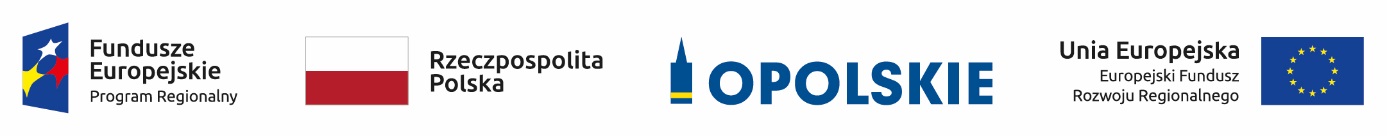 Zaktualizowana Lista projektów zakwalifikowanych do rozstrzygnięcia konkursu w ramach poddziałania 3.2.2 Efektywność energetyczna w budynkach publicznych Aglomeracji Opolskiej w ramach Regionalnego Programu Operacyjnego Województwa Opolskiego na lata 2014-2020 – IV nabórŹródło: Opracowanie własne Lp.Numer wnioskuTytuł projektuNazwa wnioskodawcy1RPOP.03.02.02-16-0005/20Poprawa efektywności energetycznej w budynku Publicznej Szkoły Podstawowej w Izbicku- 
II etapGmina Izbicko2RPOP.03.02.02-16-0016/20Modernizacja energetyczna budynku użyteczności publicznej w Turawie przy
ul. Opolskiej 39cGmina Turawa3RPOP.03.02.02-16-0009/20„Termomodernizacja oraz organizacja zaopatrzenia
w ciepło, energię elektryczną
i paliwa gazowe, a także zarządzanie energią
w obiekcie Zespołu Szkolno-Przedszkolnego
nr 4
w Krapkowicach”Gmina Krapkowice4RPOP.03.02.02-16-00014/20Kompleksowa termomodernizacja budynku Publicznego Zakładu Opieki Zdrowotnej w Jełowej oraz budynku Przedszkola Publicznego w Łubnianach - oddział Kolanowice.Gmina Łubniany5RPOP.03.02.02-16-0007/20Termomodernizacja budynku Szkoły Podstawowej
w StraduniGmina Walce6RPOP.03.02.02-16-0006/20Termomodernizacja Kościoła Zielonoświątkowego Zbór Ostoja w OpoluKościół Zielonoświątkowy Zbór Ostoja w Opolu7RPOP.03.02.02-16-0001/20Modernizacja energetyczna budynku Urzędu Gminy
w Dobrzeniu Wielkim.Gmina Dobrzeń Wielki8RPOP.03.02.02-16-0003/20Termomodernizacja budynku Szkoły Podstawowej 
w StrzeleczkachGmina Strzeleczki9RPOP.03.02.02-16-0013/20Termomodernizacja budynków użyteczności publicznej w Gminie DąbrowaGmina Dąbrowa